
Ниша: 
Ремонт квартир в Москве.
Задача:
Конверсии, увеличение трафика.
Было сделано:
Настроен таргет FB, Instagram.
Результат:
Таргет(Москва).
1.Аудитория: Женщины 35-60(Конверсии)

Цена покупки: 388руб.
Количество покупок в день: 2.


2.Аудитория: Мужчины иы Женщины 30-60(Трафик)

Цена перехода: 19.6руб.
Количество переходов в день:4.












2.Аудитория: Женщины 30-60(Трафик)

Цена перехода: 17.1руб.
Количество переходов в день:5.
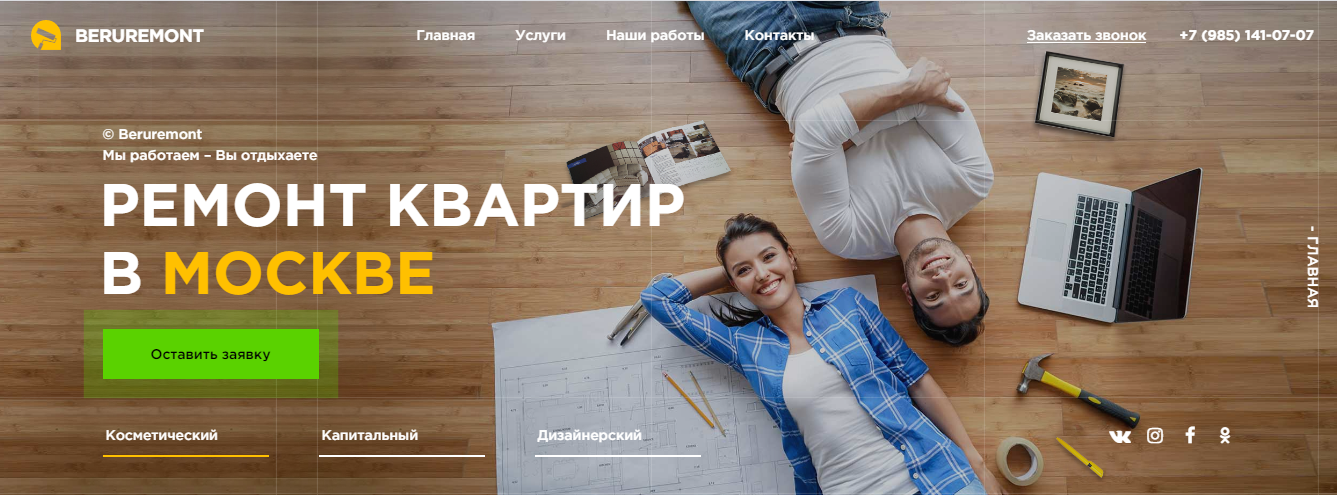 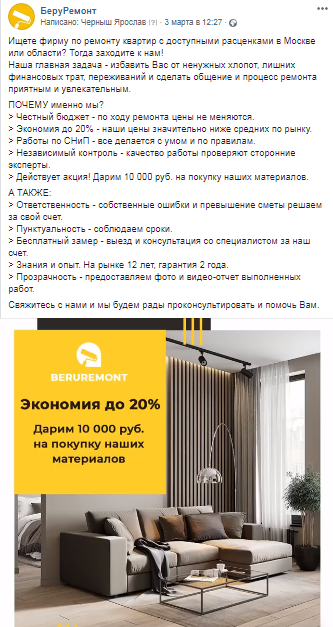 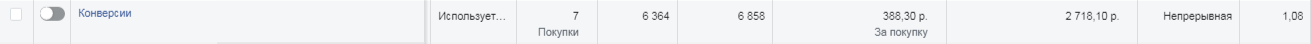 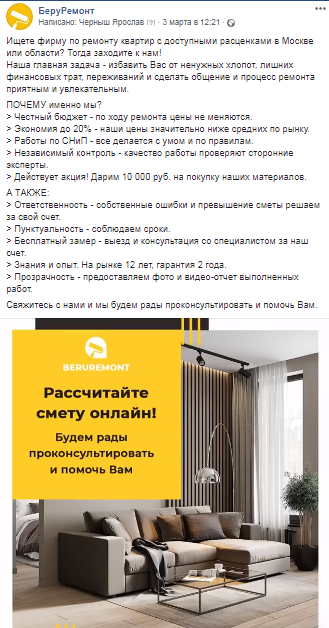 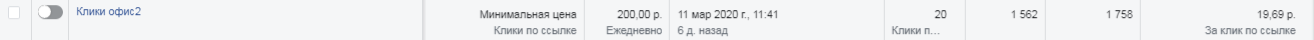 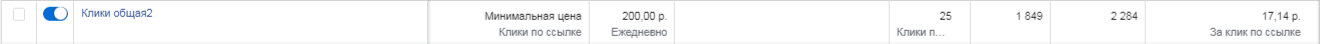 